ANEXO 2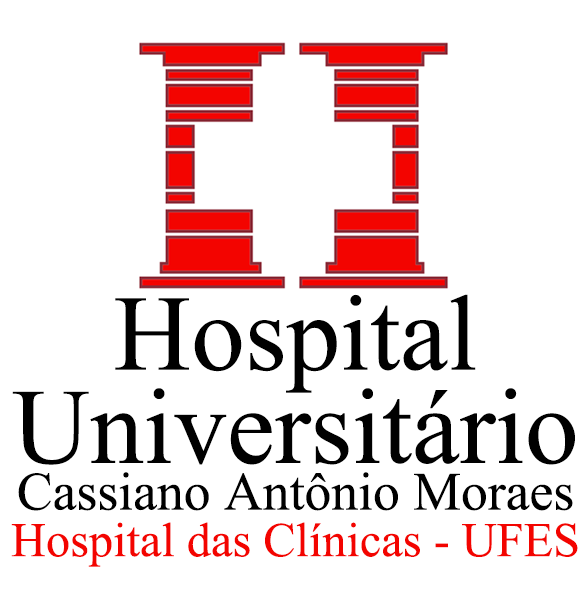 Termo de Adesão de Visita Técnica/Capacitação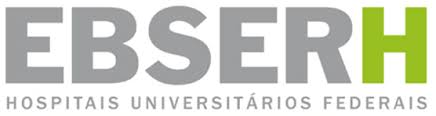 Nome do profissional: ___________________________________________________________________________Documento de Identidade: ________________________________ CPF: ________________________________Profissão/área de atividade: ____________________________________________________________________Dias da semana: ______________________________________________Horário: ___________às____________ Local(is) no HUCAM: _____________________________________________________________________________CONDIÇÕES GERAIS:A visita técnica/capacitação a ser desempenhado junto ao HUCAM/UFES, é atividade não remunerada, e não gera vínculo empregatício nem funcional, ou quaisquer obrigações trabalhistas, previdenciárias ou afins.Compete ao profissional participar das atividades e cumprir com empenho e interesse as atividades estabelecidas.Será de inteira responsabilidade do profissional qualquer dano ou prejuízo que vier a causar ao HUCAM/UFES. O profissional isenta o HUCAM/UFES de qualquer responsabilidade referente a acidentes pessoais ou materiais, que por ventura, venham a ocorrer no desempenho de suas atividades. O desligamento do profissional das atividades do HUCAM/UFES poderá ocorrer a qualquer momento, bastando apenas o desejo expresso de uma das partes. As despesas decorrentes de suas atividades para realização da visita técnica/capacitação não serão ressarcidas pelo HUCAM/UFES. O presente Termo de Adesão estará em vigor até o final da visita técnica/capacitação, quando deverá ser renovado, caso seja de interesse de ambas as partes.  Declaro estar ciente das diretrizes que regulamentam, e que aceito participar da visita técnica/capacitação conforme este Termo de Adesão. Data: _______/_______/____________De acordo:Assinatura do profissionalAssinatura do Chefe do Serviço/Unidade do HUCAM